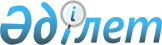 Қазақстан Республикасы Үкiметiнiң 1997 жылғы 17 наурыздағы N 337 қаулысына өзгерiстер енгiзу туралы
					
			Күшін жойған
			
			
		
					Қазақстан Республикасы Үкiметiнiң қаулысы 1997 жылғы 9 шiлде N 1083. Күші жойылды - ҚР Үкіметінің 1999.09.21. N 1433 қаулысымен. ~P991433



          Қазақстан Республикасының Үкiметi қаулы етедi:




          "Қазақстан Республикасы Премьер-Министрiнiң Кеңсесi туралы"




Қазақстан Республикасы Үкiметiнiң 1997 жылғы 17 наурыздағы N 337
 
 P970337_ 
  қаулысына мынадай өзгерiстер енгiзiлсiн:

     аталған қаулының қосымшасындағы:
     "Премьер-министрдiң кеңесшiлерi мен көмекшiлерi тобы" деген
жолдағы "7" деген сан "8" деген санмен ауыстырылсын.
     "Премьер-министр орынбасарларының кеңесшiлерi мен көмекшiлерi 
тобы деген" деген жолдағы "8" деген сан "7" деген санмен ауыстырылсын.

     Қазақстан Республикасының
        Премьер-Министрiнiң
        бiрiншi орынбасары
      
      


					© 2012. Қазақстан Республикасы Әділет министрлігінің «Қазақстан Республикасының Заңнама және құқықтық ақпарат институты» ШЖҚ РМК
				